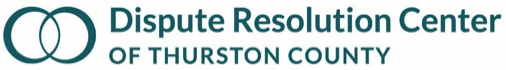 BOARD AGENDA Wednesday, June 15, 2022 Social 5 - 5:30 p.m.5:30 - 7:00 p.m.https://us02web.zoom.us/j/81210225335Meeting ID: 812 1022 5335Board Meeting Consent Agenda: June AgendaMay MinutesMay Financial DashboardPersonnel Policy, Updated for AdoptionPolicies Committee ReportCommunity Engagement UpdateBoard Development Committee ReportStrategic Planning Committee ReportTimeTopic (lead)Outcome5:30Convene (Mickey)Connection5:45Consent Agenda (Mickey)Voting Action5:502022-2023 Board Calendar (Deborah)Voting Action5:55Personnel Policy, updated (Mary Sue)Voting Action6:002021 990 (Curt)Voting Action6:05Executive Director’s Report, w/ SP update (Jody)Information Sharing6:15Board Development (Bob)Recruitment UpdatesPicnic PlanningDiscussionSign-ups6:30Donor Centered Stewardship (Joe & Julie)Education & Discussion6:50July Social? (Mickey)Discussion & Decision6:55Closing - DeborahConnection7:00Adjourn